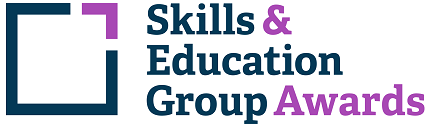 Learner Unit Achievement ChecklistSEG Awards Level 3 Certificate in Practical Animal Care Skills (Animal Training)501/0170/5SEG Awards Level 3 Certificate in Practical Animal Care Skills (Animal Training)Centre Name: ________________________      Learner Name: ______________________________________Notes to learners – this checklist is to be completed, to show that you have met all the mandatory and required optional units for the qualification.H/502/1507  Promote and maintain the health and well-being of animals - Mandatory UnitIf chosen for sampling, Internal/External Moderators must complete the following:Please ensure these forms are copied and distributed to each learner.Centre Name: ________________________      Learner Name: ______________________________________Notes to learners – this checklist is to be completed, to show that you have met all the mandatory and required optional units for the qualification.L/502/1565  Implement monitor and evaluate plans for the health and welfare of animals If chosen for sampling, Internal/External Moderators must complete the following:Please ensure these forms are copied and distributed to each learner.Centre Name: ________________________      Learner Name: ______________________________________Notes to learners – this checklist is to be completed, to show that you have met all the mandatory and required optional units for the qualification.D/502/1523  Promote monitor and maintain health safety and security of the workplace If chosen for sampling, Internal/External Moderators must complete the following:Please ensure these forms are copied and distributed to each learner.Centre Name: ________________________      Learner Name: ______________________________________Notes to learners – this checklist is to be completed, to show that you have met all the mandatory and required optional units for the qualification.R/502/1468  Plan the handling and restraint of animals If chosen for sampling, Internal/External Moderators must complete the following:Please ensure these forms are copied and distributed to each learner.Centre Name: ________________________      Learner Name: ______________________________________Notes to learners – this checklist is to be completed, to show that you have met all the mandatory and required optional units for the qualification.L/502/1470  Plan supervise and control the movement of animals If chosen for sampling, Internal/External Moderators must complete the following:Please ensure these forms are copied and distributed to each learner.Centre Name: ________________________      Learner Name: ______________________________________Notes to learners – this checklist is to be completed, to show that you have met all the mandatory and required optional units for the qualification.K/502/1525  Plan the accommodation of animals If chosen for sampling, Internal/External Moderators must complete the following:Please ensure these forms are copied and distributed to each learner.Centre Name: ________________________      Learner Name: ______________________________________Notes to learners – this checklist is to be completed, to show that you have met all the mandatory and required optional units for the qualification.M/502/1526  Monitor and evaluate the accommodation of animals If chosen for sampling, Internal/External Moderators must complete the following:Please ensure these forms are copied and distributed to each learner.Centre Name: ________________________      Learner Name: ______________________________________Notes to learners – this checklist is to be completed, to show that you have met all the mandatory and required optional units for the qualification.L/502/1453  Plan diets and feeding regimes for animals If chosen for sampling, Internal/External Moderators must complete the following:Please ensure these forms are copied and distributed to each learner.Centre Name: ________________________      Learner Name: ______________________________________Notes to learners – this checklist is to be completed, to show that you have met all the mandatory and required optional units for the qualification.R/502/1454  Monitor and evaluate the feeding of animals If chosen for sampling, Internal/External Moderators must complete the following:Please ensure these forms are copied and distributed to each learner.Centre Name: ________________________      Learner Name: ______________________________________Notes to learners – this checklist is to be completed, to show that you have met all the mandatory and required optional units for the qualification.Y/502/1469  Establish animals in a new environment If chosen for sampling, Internal/External Moderators must complete the following:Please ensure these forms are copied and distributed to each learner.Centre Name: ________________________      Learner Name: ______________________________________Notes to learners – this checklist is to be completed, to show that you have met all the mandatory and required optional units for the qualification.H/502/1636  Plan the establishment and management of wild animal populations If chosen for sampling, Internal/External Moderators must complete the following:Please ensure these forms are copied and distributed to each learner.Centre Name: ________________________      Learner Name: ______________________________________Notes to learners – this checklist is to be completed, to show that you have met all the mandatory and required optional units for the qualification.K/502/1637  Monitor and evaluate the establishment and management of wild animal populations If chosen for sampling, Internal/External Moderators must complete the following:Please ensure these forms are copied and distributed to each learner.Centre Name: ________________________      Learner Name: ______________________________________Notes to learners – this checklist is to be completed, to show that you have met all the mandatory and required optional units for the qualification.R/502/0675  Provide information on how to maintain the behaviour health and welfare of animals If chosen for sampling, Internal/External Moderators must complete the following:Please ensure these forms are copied and distributed to each learner.Centre Name: ________________________      Learner Name: ______________________________________Notes to learners – this checklist is to be completed, to show that you have met all the mandatory and required optional units for the qualification.L/502/1632  Recognise and interpret the behaviour of animals If chosen for sampling, Internal/External Moderators must complete the following:Please ensure these forms are copied and distributed to each learner.Centre Name: ________________________      Learner Name: ______________________________________Notes to learners – this checklist is to be completed, to show that you have met all the mandatory and required optional units for the qualification.L/502/1601  Select animals for training If chosen for sampling, Internal/External Moderators must complete the following:Please ensure these forms are copied and distributed to each learner.Centre Name: ________________________      Learner Name: ______________________________________Notes to learners – this checklist is to be completed, to show that you have met all the mandatory and required optional units for the qualification.R/502/1602  Design individual training programmes for animals If chosen for sampling, Internal/External Moderators must complete the following:Please ensure these forms are copied and distributed to each learner.Centre Name: ________________________      Learner Name: ______________________________________Notes to learners – this checklist is to be completed, to show that you have met all the mandatory and required optional units for the qualification.Y/502/1603  Implement individual training programmes for animals If chosen for sampling, Internal/External Moderators must complete the following:Please ensure these forms are copied and distributed to each learner.Centre Name: ________________________      Learner Name: ______________________________________Notes to learners – this checklist is to be completed, to show that you have met all the mandatory and required optional units for the qualification.D/502/1604  Evaluate and improve training programmes which enable animals to achieve specific objectives If chosen for sampling, Internal/External Moderators must complete the following:Please ensure these forms are copied and distributed to each learner.Centre Name: ________________________      Learner Name: ______________________________________Notes to learners – this checklist is to be completed, to show that you have met all the mandatory and required optional units for the qualification.L/502/1517  Plan monitor and evaluate the transportation of animals If chosen for sampling, Internal/External Moderators must complete the following:Please ensure these forms are copied and distributed to each learner.Centre Name: ________________________      Learner Name: ______________________________________Notes to learners – this checklist is to be completed, to show that you have met all the mandatory and required optional units for the qualification.K/502/1606  Determine and agree policies for the management of animals If chosen for sampling, Internal/External Moderators must complete the following:Please ensure these forms are copied and distributed to each learner.Centre Name: ________________________      Learner Name: ______________________________________Notes to learners – this checklist is to be completed, to show that you have met all the mandatory and required optional units for the qualification.H/502/1605  Monitor and evaluate the implementation of animal management policies If chosen for sampling, Internal/External Moderators must complete the following:Please ensure these forms are copied and distributed to each learner.Centre Name: ________________________      Learner Name: ______________________________________Notes to learners – this checklist is to be completed, to show that you have met all the mandatory and required optional units for the qualification.L/502/3249  Prepare interpretive entertainment and educational activities If chosen for sampling, Internal/External Moderators must complete the following:Please ensure these forms are copied and distributed to each learner.Centre Name: ________________________      Learner Name: ______________________________________Notes to learners – this checklist is to be completed, to show that you have met all the mandatory and required optional units for the qualification.J/502/3251  Deliver and evaluate interpretive entertainment and educational activities If chosen for sampling, Internal/External Moderators must complete the following:Please ensure these forms are copied and distributed to each learner.Centre Name: ________________________      Learner Name: ______________________________________Notes to learners – this checklist is to be completed, to show that you have met all the mandatory and required optional units for the qualification.F/502/1644  Handle animals to enable them to work effectively If chosen for sampling, Internal/External Moderators must complete the following:Please ensure these forms are copied and distributed to each learner.Centre Name: ________________________      Learner Name: ______________________________________Notes to learners – this checklist is to be completed, to show that you have met all the mandatory and required optional units for the qualification.F/502/1594  Care for animals after they have worked If chosen for sampling, Internal/External Moderators must complete the following:Please ensure these forms are copied and distributed to each learner.Centre Name: ________________________      Learner Name: ______________________________________Notes to learners – this checklist is to be completed, to show that you have met all the mandatory and required optional units for the qualification.T/502/1494  Prepare for the transportation of animals If chosen for sampling, Internal/External Moderators must complete the following:Please ensure these forms are copied and distributed to each learner.Centre Name: ________________________      Learner Name: ______________________________________Notes to learners – this checklist is to be completed, to show that you have met all the mandatory and required optional units for the qualification.K/502/1542  Maintain the health and welfare of animals during transportation If chosen for sampling, Internal/External Moderators must complete the following:Please ensure these forms are copied and distributed to each learner.Centre Name: ________________________      Learner Name: ______________________________________Notes to learners – this checklist is to be completed, to show that you have met all the mandatory and required optional units for the qualification.J/502/1466  Handle animals If chosen for sampling, Internal/External Moderators must complete the following:Please ensure these forms are copied and distributed to each learner.Centre Name: ________________________      Learner Name: ______________________________________Notes to learners – this checklist is to be completed, to show that you have met all the mandatory and required optional units for the qualification.K/502/1492  Load and unload animals for transportation If chosen for sampling, Internal/External Moderators must complete the following:Please ensure these forms are copied and distributed to each learner.Centre Name: ________________________      Learner Name: ______________________________________Notes to learners – this checklist is to be completed, to show that you have met all the mandatory and required optional units for the qualification.A/502/1609  Welcome receive and care for visitors to sites If chosen for sampling, Internal/External Moderators must complete the following:Please ensure these forms are copied and distributed to each learner.Centre Name: ________________________      Learner Name: ______________________________________Notes to learners – this checklist is to be completed, to show that you have met all the mandatory and required optional units for the qualification.A/502/1612  Evaluate the match between individuals and animals If chosen for sampling, Internal/External Moderators must complete the following:Please ensure these forms are copied and distributed to each learner.Centre Name: ________________________      Learner Name: ______________________________________Notes to learners – this checklist is to be completed, to show that you have met all the mandatory and required optional units for the qualification.R/502/1616  Design integrated training programmes for people and animals to realise their combined potential If chosen for sampling, Internal/External Moderators must complete the following:Please ensure these forms are copied and distributed to each learner.Centre Name: ________________________      Learner Name: ______________________________________Notes to learners – this checklist is to be completed, to show that you have met all the mandatory and required optional units for the qualification.F/502/1613  Implement integrated training programmes for individuals and animals to realise their agreed outcomes If chosen for sampling, Internal/External Moderators must complete the following:Please ensure these forms are copied and distributed to each learner.Centre Name: ________________________      Learner Name: ______________________________________Notes to learners – this checklist is to be completed, to show that you have met all the mandatory and required optional units for the qualification.M/502/1638  Evaluate integrated training programmes for people and animals against agreed outcomes If chosen for sampling, Internal/External Moderators must complete the following:Please ensure these forms are copied and distributed to each learner.Assessment CriteriaEvidence (Brief description/title)Portfolio ReferenceDate CompletedCommentComment1.1 Treat animals in a way which consistent with relevant legislation, minimises any likelihood of stress and injury, and maintains their health and welfare1.2 Provide animals with sufficient and effective opportunities to move, and maintain physical functioning1.3 Monitor and report the animals’ physical condition and behaviour at suitable intervals to include the following: (i) appearance (ii) posture and movement (iii) behaviour (iv) bodily functioning (v) social interaction1.4 Identify, record and report five abnormal signs that might indicate the following: (i) disease (ii) disability (iii) disorders (iv) pest infestation (v) trauma (vi) stress1.5 Carry out two of the following procedures to promote animal’s health and welfare correctly and at a suitable time for the animals concerned: (i) preventative care (ii) environmental adjustment (iii) changing feed or water provision1.6 Record and report animals’ reaction to specific procedures1.7 Seek assistance immediately for any animals health or welfare emergency and initiate action as appropriate to the situation2.1 Work in a way which maintains health and safety and is consistent with relevant legislation, codes of practice and any additional requirements2.2 Dispose of waste safely and correctly3.1 Provide clear and accurate information for recording purposes4.1 Identify the purpose for which the animals are being kept4.2 Describe how to promote the health and general welfare of animals and minimise any stress or injury for at least two species of animals4.3 Describe why animals need exercise and how the type and amount varies at different stages in an animal’s life4.4 Provide examples of how two different species of animals maintain their own physical condition and appearance4.5 Describe all the visual signs which indicate the following potential problems with an animal’s health and welfare: (i) disease (ii) disability (iii) disorders (iv) pest infestation (v) trauma (vi) stress4.6 Describe two types of preventative care used to maintain the health and welfare of animals4.7 State how the environment may be adjusted to maintain two species of animals’ health and welfare4.8 State the importance of providing an adequate supply of feed and water5.1 Outline the current health and safety, animal welfare legislation, codes of practice and any additional requirements5.2 Describe how environmental damage can be minimised5.3 Describe the correct methods for disposing of waste6.1 Identify the types of records required and explain the importance of accurate record keepingTUTOR COMMENTS:Name:                                                            Signature:                                                                                       Date:                                 TUTOR COMMENTS:Name:                                                            Signature:                                                                                       Date:                                 TUTOR COMMENTS:Name:                                                            Signature:                                                                                       Date:                                 TUTOR COMMENTS:Name:                                                            Signature:                                                                                       Date:                                 TUTOR COMMENTS:Name:                                                            Signature:                                                                                       Date:                                 INTERNAL MODERATOR COMMENTS:Name:                                                            Signature:                                                                                       Date:                                 EXTERNAL MODERATOR COMMENTS:Name:                                                            Signature:                                                                                       Date:                                 Assessment CriteriaEvidence (Brief description/title)Portfolio ReferenceDate CompletedComment1.1 Establish routines which allow for the effective implementation of plans: (i) health promotion measures (ii) feeding and watering (iii) maintenance of the animal (iv)type, preparation and maintenance of living conditions (v) exercise (vi) methods and systems for promoting health and safety (vii) management of waste (viii) maintaining bio-security1.2 Implement the necessary recording and reporting arrangements and prepare any required forms ready for use1.3 Obtain the resources essential to the maintenance of animal health and development to meet requirements specified within the plan1.4 Present the requirements of the plan in a suitable way for those who are also involved in implementation1.5 Organise personnel requirements to support routines and schedules1.6 Establish a schedule for reviewing the plan.1.7 Implement plans which promote health and safety, and are consistent with current legislation and codes of practice2.1 Monitor and evaluate the implementation of the plan against specified criteria as follows: (i)  quality of outcomes (ii) quality of working methods, practice and scheduling (iii) resource use2.2 Recommend and carry out modifications where appropriate2.3 Maintain records in accordance with organisational requirements2.4 Maintain effective communication with the relevant people to facilitate the effective running of the plan3.1 Work in a way which promotes health and safety, animal welfare and is consistent with relevant legislation and codes of practice4.1 Explain how to establish an effective plan to maintain animal health and welfare covering: (i) health promotion measures (ii) feeding and watering (iii) maintenance of the animal (iv) type, preparation and maintenance of living conditions (v) exercise (vi) methods and systems for promoting health and safety (vii) management of waste (viii) maintaining bio-security4.2 Explain how the following resources can be obtained:• Feed• Services• People• Finance• Accommodation• Equipment and consumables4.3 Describe the legislation and codes of practice relevant to animal health and welfare and explain how these relate to the development of plans4.4 Explain the reporting and recording arrangements which are necessary under legislation and codes of good practice and which enable animal health and welfare to be effectively monitored4.5 Explain how to present plans in a form which is capable of use by those who are to implement them4.6 State why it is necessary to include arrangements for reviewing the plans and how this can best be done.5.1 Explain the actions you should take if there are variations from the plans, including: (i) feedback information to those setting the plan (ii) feedback information to those implementing plan (iii) propose changes where appropriate5.2 Explain how to monitor the effectiveness of plans to maintain animal health and welfare against the following: (i) quality of outcomes (ii) quality of working methods, practice and scheduling (iii) resource use5.3 Outline the procedure for recommending modifications to the plan5.4 State the reasons for keeping records and the importance of their accuracy5.5 Explain the value of effective communication5.6 Summarise current health and safety legislation and codes of practiceTUTOR COMMENTS:Name:                                                            Signature:                                                                                       Date:                                 INTERNAL MODERATOR COMMENTS:Name:                                                            Signature:                                                                                       Date:                                 EXTERNAL MODERATOR COMMENTS:Name:                                                            Signature:                                                                                       Date:                                 Assessment CriteriaEvidence (Brief description/title)Portfolio ReferenceDate CompletedComment1.1 Explain the legal and organisational responsibilities in relation to health, safety and security covering: (i) people (ii) equipment and materials (iii) the work area1.2 Explain the importance of carrying out risk assessments for all work activities including assessing risks from new and non-routine activities1.3 Explain the importance of assessing security issues associated with the work area covering: (i) bio security (ii) building security (iii) data security (iv) personal security1.4 Describe how to carry out and evaluate a risk  assessment1.5 Explain the hierarchy of measures to control risks (including elimination, substitution, relevant engineering controls, safe systems of work, training/instruction and personal protective equipment)1.6 Outline safe systems of work when people are working alone or at risk of abuse1.7 Explain safe methods and systems of working with hazardous materials and equipment in line with relevant legislation1.8 Explain how hazardous and non-hazardous waste should be managed in line with legislation2.1 Explain the methods of communicating health and safety precautions to others entering the work area2.2 Explain how good standards of health and safety contribute to the management and efficiency of businesses or organisations3.1 Describe the types of accidents or incidents which may occur and the correct actions to take3.2 Explain the importance of not carrying out actions beyond own capabilities3.3 Explain the potential risks to others from an emergency situation3.4 Explain the reasons for offering support and help to others involved in the accident or incident and how this should be achieved4.1 Explain the responsibility for and types of records required and the importance of accurate record keeping4.2 Explain the relevant legislative requirements for completing records of accidents and incidents5.1 Carry out risk assessments in accordance with relevant legal and organisational requirements5.2 Evaluate the risks which have been identified and implement appropriate control measures6.1 Ensure appropriate clothing and protective equipment is worn which is consistent with recognised health and safety practice and in line with risk assessment6.2 Communicate any health and safety precautions that are being applied in the work area to others entering the area6.3 Use approved safe methods of lifting and handling when carrying out work6.4 Ensure standard procedures for personal hygiene are followed at all times6.5 Adopt safe systems of work which are consistent with organisational procedures and the findings of the risk assessment6.6 Take appropriate action if there is a danger of accidents or injury7.1 Implement procedures safely, correctly and without delay in an emergency situation7.2 Summon assistance immediately for any health emergency and initiate action appropriate to the condition and situation7.3 Give assistance as required within the limits of your capability, including suitable verbal support7.4 Make the immediate vicinity as safe as possibleTUTOR COMMENTS:Name:                                                            Signature:                                                                                       Date:                                 INTERNAL MODERATOR COMMENTS:Name:                                                            Signature:                                                                                       Date:                                 EXTERNAL MODERATOR COMMENTS:Name:                                                            Signature:                                                                                       Date:                                 Assessment CriteriaEvidence (Brief description/title)Portfolio ReferenceDate CompletedComment1.1 Plan the handling and restraint of animals by identifying the reason for handling and the possible risks involved1.2 Identify a range of suitable methods for restraining the animal and the appropriate equipment required for each method1.3 Prepare the environment to ensure that the risks to the animal, others and themselves are minimised.1.4 Ensure that authorisation has been obtained for the animal to be handled and restrained using the method selected if required2.1 Select a method of handling and restraint that is appropriate for the animal concerned, minimises the risks to the animal, the handler and others2.2 Approach the animal in a manner which promotes animal welfare, minimises stress to the animal2.3 Adapt the handling and restraint of the animal in response to its reactions and behaviour2.4 Assess the situation and seek assistance if there is a risk to the animal, security or health and safety2.5 Supervise others in the handling and restraint of animals2.6 Record the handling and restraint of the animal using the correct system.3.1 Work in a way which promotes health and safety, animal welfare and is consistent with relevant legislation, codes of practice and any additional requirements3.2 Ensure the appropriate protective clothing and wear it correctly4.1 Explain how to plan the handling and restraint of animals and how to assess the risks inherent in restraining animals5.1 Explain why animals may require handling and restraint and how this may affect the method selected5.2 Describe the different methods of handling and restraining animals and the range of equipment used5.3 Explain how to identify the possible risks and hazards involved with handling and restraint of animals and how to minimise and respond to them5.4 Explain how animals should be approached in order to minimise stress, promote animal welfare and maintain health and safety5.5 Explain how to recognise and assess the signs of stress and alarm in the animals being handled and restrained5.6 Explain why it is important to work within their own limitations and experience when working with animals5.7 Explain how to identify situations where it is not suitable for a person to approach, handle or restrain an animal without assistance and the possible consequences of doing so5.8 Describe the types of conditions that may affect the approach, handling and restraint of animals• physical• behavioural5.9 Explain how to supervise others in the safe handling and restraint of animals5.10 Describe how to, and from whom, to obtain the necessary authority for handling and restraining of animals and when this may be necessary6.1 Summarise current health and safety, animal health and welfare legislation, codes of practice and any additional requirements6.2 Describe the range of protective clothing which may be required and the reasons for its useTUTOR COMMENTS:Name:                                                            Signature:                                                                                       Date:                                 INTERNAL MODERATOR COMMENTS:Name:                                                            Signature:                                                                                       Date:                                 EXTERNAL MODERATOR COMMENTS:Name:                                                            Signature:                                                                                       Date:                                 Assessment CriteriaEvidence (Brief description/title)Portfolio ReferenceDate CompletedComment1.1 Plan the movement of animals with others to select the method of movement and identify the risks involved based on: (i) condition of animals (ii) their health (iii) environmental conditions (iv) their welfare (iii) their behaviour1.2 Identify the animal to be moved and assess their suitability for movement1.3 Assess the new location to ensure that it meets animal’s requirements1.4 Identify the appropriate method for moving the animal and prepare the necessary equipment1.5 Communicate the movement plan to others to ensure that animal’s welfare is maintained and the risks to others are reduced1.6 Ensure that authorisation has been obtained for the animal to be moved, if necessary2.1 Ensure others approach the animal in a appropriate manner in order to minimise stress to the animal and maintain health and safety2.2 Supervise others to move the animal to its new location maintaining health and safety and welfare of the animal or other animals in the vicinity2.3 Record the movement of animals using the correct method and documentation clearly and accurately3.1 Work in a way which promotes health and safety, animal welfare, is consistent with relevant legislation, codes of practice and any additional requirements4.1 Explain the reasons for moving the animal and how this may affect the method used4.2 Describe different methods of identification for animals4.3 Explain the range of handling and restraint methods available4.4 Describe the conditions that may affect the movement of animals (i) physical condition (ii) environmental conditions (iii) welfare (iv) behaviour4.5 Explain the how the pace of the animal affects the movement plan4.6 Explain how to assess the risks involved with approaching and the movement of animals and how to minimise them4.7 Explain how to supervise others in the safe movement of animals4.8 Explain the information to be recorded when animals are moved and the reasons for doing so4.9 Explain how to assess the suitability of a new location to meet the animal’s requirements4.10 Explain how to identify a suitable route to meet the animal’s requirements5.1 Summarise current health and safety legislation, animal welfare and codes of practice and any additional requirementsTUTOR COMMENTS:Name:                                                            Signature:                                                                                       Date:                                 INTERNAL MODERATOR COMMENTS:Name:                                                            Signature:                                                                                       Date:                                 EXTERNAL MODERATOR COMMENTS:Name:                                                            Signature:                                                                                       Date:                                 Assessment CriteriaEvidence (Brief description/title)Portfolio ReferenceDate CompletedComment1.1 Accurately identify animals' accommodation requirements taking into account all relevant factors (i) purpose for which animals being kept (ii) minimisation of stress (iii) number and mix of animals (iv) stage of the animals' growth and development (v) social needs of animals (vi) opportunities for movement and exercise1.2 Produce plans which include necessary details for their effective implementation: (i) environmentally sound methods for managing animal waste (ii) health and safety systems and methods (iii) cleaning routines and schedules (iv) handling contingencies1.3 Identify the resources necessary to meet accommodation requirements (i) accommodation available on the site (ii) services available to prepare and maintain the accommodation1.4 Take the appropriate action to modify plans as required1.5 provide sufficient, clear and accurate information to others to allow them to carry out their work effectively2.1 Describe the types of animal accommodation which are available and the suitability of these for different animals2.2 Explain the five animal needs and how they can best be promoted when planning accommodation2.3 Explain the animal welfare legislation and codes of best practice in animal welfare and animal accommodation2.4 Explain how to evaluate whether accommodation is suitable for animals and the different factors which need to be taken into account covering: (i) number and mix of animals (ii) stage of animals growth and development (iii) social needs of animals (iv) opportunities for movement and exercise (v) minimisation of stress (vi) purpose for which the animal is being kept2.5 Describe the environmental conditions which will be necessary to maintain animals' health and welfare in accommodation and the impact of prevailing weather conditions on this2.6 Describe materials and equipment which animals need in their accommodation for their health and welfare2.7 Explain the potential hazards which may arise in relation: (i) to the accommodation itself (ii) the materials from which it is made (iii) the materials used within it (iv) any equipment or materials contained therein (v) hazards caused by other animals or people2.8 Describe safe systems of work for those who prepare and maintain accommodation2.9 Describe the methods and systems for containing the animal when working within the animals accommodation2.10 Explain cleaning routines appropriate to the animals concerned and the accommodation in which they are kept2.11 Describe the effects which different cleaning methods and materials may have on the health and welfare of animals and how to minimise any detrimental effect3.1 Summarise current health and safety legislation, codes of practice and any additional requirements3.2 Explain the correct and appropriate methods for disposing of organic and inorganic waste3.3 Explain the records required for management and legislative purposes and the importance of maintaining themTUTOR COMMENTS:Name:                                                            Signature:                                                                                       Date:                                 INTERNAL MODERATOR COMMENTS:Name:                                                            Signature:                                                                                       Date:                                 EXTERNAL MODERATOR COMMENTS:Name:                                                            Signature:                                                                                       Date:                                 Assessment CriteriaEvidence (Brief description/title)Portfolio ReferenceDate CompletedComment1.1 Use monitoring methods which are appropriate for the accommodation, the animals concerned and those working with the animals to include: (i) purpose for which animals being kept (ii) minimisation of stress (iii) number and mix of animals (iv) stage of the animals' growth and development (v) social needs of animals (vi) opportunities for movement and exercise1.2 Carry out monitoring of the accommodation at the appropriate times to evaluate effectiveness1.3 Take the appropriate action when monitoring reveals problems or issues with the accommodation1.4 Use working methods and systems which promote health and safety and which are consistent with relevant legislation and codes of practice2.1 Evaluate animal health and welfare in relation to the accommodation and safe working2.2 Report findings from monitoring and evaluation and make recommendations3.1 Explain why it is important to monitor the following environmental factors: (i) environmental conditions (ii) containing structures (iii) materials and equipment (iv) weather conditions (v) the density and mix of the animals3.2 Explain the criteria used when monitoring the accommodation covering: (i) quality of working methods and practice (ii) resource use and suitability (iii) scheduling (iv) health and welfare of animals (v) density and mix of animals (vi) cleaning and routine maintenance (vii) management of waste (viii) quality of outcomes3.3 Explain how to monitor the accommodation and quality of working practice3.4 Describe the indicators of animal health and welfare in relation monitoring of accommodation3.5 Explain the options available for making recommendations to animal accommodation3.6 Explain the animal welfare legislation and codes of best practice in relation to animal accommodation3.7 Describe safe systems of work for those who prepare and maintain accommodation4.1 Summarise current health and safety legislation, codes of practice and any additional requirements4.2 Explain the records required for management and legislative purposes and the importance of maintaining themTUTOR COMMENTS:Name:                                                            Signature:                                                                                       Date:                                 INTERNAL MODERATOR COMMENTS:Name:                                                            Signature:                                                                                       Date:                                 EXTERNAL MODERATOR COMMENTS:Name:                                                            Signature:                                                                                       Date:                                 Assessment CriteriaEvidence (Brief description/title)Portfolio ReferenceDate CompletedComment1.1 Identify the objectives of the feed plan1.2 Identify the nutritional requirements of animals taking into account all of the following factors. Factors to include: (i) type of animals (ii) age of animals (iii) condition of animals (iv) purpose for which animals are being kept (v) animal health and well being1.3 Ensure that resources are available to meet the requirements of the feed plan including staffing routines and procedures1.4 Develop feed plan with sufficient level of detail to allow others to implement1.5 Implement and organise resources to meet requirements of the plan.1.6 Communicate the feed plan clearly and effectively2.1 Identify sources of information to establish dietary requirements2.2 Identify essential nutrients and explain how these impact upon the health and welfare of animals2.3 Analyse the factors which influence the development of the feeding plans, such as (i) type of animals (ii) age of animals (iii) condition of animals (iv) purpose for which animals are being kept (v) animal health and wellbeing (vi) presentation (vii) purpose (viii) cost (ix) staffing (x) methods of feeding2.4 Summarise the current legislation which relates to the inclusion of additives or substitutes2.5 Explain the common side effects of inaccurately calculating levels of feeding substitute food or supplements2.6 Explain the types and different purposes of dietary additives and substitutes2.7 Explain the reasons for using different feeding systems2.8 Describe common diseases and illnesses which require special diets and explain appropriate feeding regimes2.9 Explain the actions to be taken if there are insufficient resources, including changing the plans, procuring more resources to meet the shortfall2.10 Explain how to effectively communicate the feed plan to others2.11 Explain own responsibility under animal welfare legislationTUTOR COMMENTS:Name:                                                            Signature:                                                                                       Date:                                 INTERNAL MODERATOR COMMENTS:Name:                                                            Signature:                                                                                       Date:                                 EXTERNAL MODERATOR COMMENTS:Name:                                                            Signature:                                                                                       Date:                                 Assessment CriteriaEvidence (Brief description/title)Portfolio ReferenceDate CompletedComment1.1 Use appropriate monitoring methods to evaluate the effectiveness of the feed plan1.2 Monitor the feeding process at the optimum times to assess progress and to confirm adherence to plan1.3 Evaluate animal health and development against the objectives stated within the plan1.4 Respond appropriately to any issues identified as a result of the monitoring process1.5 Record results of monitoring1.6 Evaluate and make any necessary modifications to the feed plan as a result of the monitoring2.1 Explain how to evaluate the effectiveness of the feeding plan including: (i) animal behaviour and condition, (ii) quantities of food being eaten, (iii) costs of feeding against budget2.2 Explain how to monitor all the aspects of implementation of the plan covering: (i) Quality of outcomes (ii) Quality of working methods and practice (iii) Resource use (iv) Scheduling2.3 Evaluate the condition of animal(s) in relation to the objectives of the feeding plan including animal health and development2.4 Compare the options and methods available for changing the feeding plan2.5 Explain the dietary requirements of animals at different stages of life and in relation to their purpose2.6 Explain how to identify problems with the feed plan and how these can be resolvedTUTOR COMMENTS:Name:                                                            Signature:                                                                                       Date:                                 INTERNAL MODERATOR COMMENTS:Name:                                                            Signature:                                                                                       Date:                                 EXTERNAL MODERATOR COMMENTS:Name:                                                            Signature:                                                                                       Date:                                 Assessment CriteriaEvidence (Brief description/title)Portfolio ReferenceDate CompletedComment1.1 Ensure the new environment is prepared to allow for the safe introduction of the animals1.2 Safely establish the animals in their new environment1.3 Monitor and maintain the health and welfare of the animals2.1 Work in a way which promotes health and safety, animal welfare, is consistent with relevant legislation, codes of practice and any additional requirements3.1 Provide clear and accurate information for recording purposes4.1 Explain how to prepare the environment to allow the safe introduction of animals4.2 Explain the factors in the new environment which may cause animals stress and how these can be minimised4.3 Explain the different methods of establishing animals in new environments4.4 Summarise the indicators of potential problems with health and welfare and the action to take5.1 Summarise current health and safety, animal welfare legislation, codes of practice and any additional requirementsTUTOR COMMENTS:Name:                                                            Signature:                                                                                       Date:                                 INTERNAL MODERATOR COMMENTS:Name:                                                            Signature:                                                                                       Date:                                 EXTERNAL MODERATOR COMMENTS:Name:                                                            Signature:                                                                                       Date:                                 Assessment CriteriaEvidence (Brief description/title)Portfolio ReferenceDate CompletedComment1.1 Establish the intended purpose of the animal population1.2 Identify the following opportunities and constraints relevant to establishing and managing the animal population: (i) legal (ii) environmental (iii) social, cultural and aesthetic (iv) economic (v) physical (vi) organisational (vii) timing/seasonality1.3 Produce plans that achieve the best balance between the intended purpose and the opportunities and constraints1.4 Identify the following resources required to achieve the plan and establish their availability: (i) human (ii) financial (iii) material (iv) capital (v) animal1.5 Produce plans that contain the following types of information as necessary for their effective implementation in the context of the specific site: (i) site preparation (ii) methods of work (iii) sequence of operations (iv) disposal of waste (v) site maintenance (vi) health and safety requirements.1.6 Present your plans in a way which is suitable for those who are to use them2.1 Explain planning methods and the circumstances in which they apply when establishing or managing wild animal populations2.2 Explain the methods for identifying the opportunities and constraints to establishing and managing animal populations: (i) legal (ii) environmental (iii) social, cultural and aesthetic (iv) economic (v) physical (vi) organisational (vii) timing/seasonality2.3 Summarise the requirements and legislation relating to the establishment and management of populations2.4 Identify the sources of information covering: (i) site preparation (ii) methods of work (iii) sequence of operations (iv) disposal of waste (v) site maintenance (vi) health and safety requirements.2.5 Summarise the legislation relating to planning and use of sites for the care and breeding of animals2.6 Describe the methods available for assessing population growth targets2.7 Describe the methods available for calculating the size and types of facilities required for the assessed population growth3.1 Summarise current health and safety and animal welfare legislation, codes of practice and any additional requirementsTUTOR COMMENTS:Name:                                                            Signature:                                                                                       Date:                                 INTERNAL MODERATOR COMMENTS:Name:                                                            Signature:                                                                                       Date:                                 EXTERNAL MODERATOR COMMENTS:Name:                                                            Signature:                                                                                       Date:                                 Assessment CriteriaEvidence (Brief description/title)Portfolio ReferenceDate CompletedComment1.1 Select monitoring methods which are appropriate to the establishment and management plan and those implementing it1.2 Monitor establishment and management at optimal frequencies to evaluate progress against the following aspects of adherence to plan: (i) quality of outcomes (ii) quality of working methods and practice (iii) 	resource use (iv) scheduling (v) progress1.3 Take the appropriate action as necessary when monitoring reveals deviations from the plan.  Action to include: (i) cessation of work (temporary or permanent) (ii) reporting to others in responsibility (iii) feedback information for review of plan1.4 Take the appropriate action where unforeseen circumstances arise during establishment and management.2.1 Describe how to select appropriate methods for monitoring adherence to plan covering: (i) quality of outcomes (ii) quality of working methods and practice (iii) resource use (iv) scheduling (v)  progress2.2 Explain the factors which damage the establishment of animal populations and how these can be countered2.3 Assess the factors that aid population growth and describe how these can be encouraged2.4 Explain actions to be taken when monitoring reveals deviation from plan: (i) cessation of work (temporary or permanent) (ii) reporting to others in responsibility (iii) feedback information for review of plan2.5 Describe the methods available for determining the appropriate responses to unforeseen circumstancesTUTOR COMMENTS:Name:                                                            Signature:                                                                                       Date:                                 INTERNAL MODERATOR COMMENTS:Name:                                                            Signature:                                                                                       Date:                                 EXTERNAL MODERATOR COMMENTS:Name:                                                            Signature:                                                                                       Date:                                 Assessment CriteriaEvidence (Brief description/title)Portfolio ReferenceDate CompletedComment1.1 Supply appropriate information on maintaining the health and welfare of animals which is consistent with organisation policy on health promotion1.2 Supply appropriate information on the behaviour which is typical of the animal1.3 Provide guidance on alternative sources of information where individuals might benefit from it1.4 Provide health promotion and risk reduction advice in a manner, and at a level and pace, which is appropriate to the individual(s) you are advising1.5 Offer individuals the opportunity to discuss and seek clarification on any health matters2.1 Explain the different ways in which animal health and welfare can be promoted2.2 Explain the general requirements for maintaining health and welfare, including: (i) diet (ii) accommodation (iii) exercise (iv) handling (v) physical condition (vi) specific measures to promote health (e.g. preventative measures, identification etc.) (vii) maintaining the body and appearance of the animal2.3 List the main sources of information e.g. organisations, references, legislation2.4 Assess the limitations of your own knowledge and competence and how this influences the amount of information you can provide2.5 Describe the potential problems which may arise if the wrong information is given2.6 Describe how to recognise abnormal behaviour in animals2.7 State the importance of maintaining confidentiality2.8 Explain your own responsibility under health and safety and animal welfare legislation when providing information2.9 Explain how good practice can be promoted to others and how your own behaviour can influence this.2.10 Explain the main requirements for risk reduction covering: • Encouraging the individual to change the way they currently care for the animal• Medication for particular conditions• Health and safety to the animal and the ownerTUTOR COMMENTS:Name:                                                            Signature:                                                                                       Date:                                 INTERNAL MODERATOR COMMENTS:Name:                                                            Signature:                                                                                       Date:                                 EXTERNAL MODERATOR COMMENTS:Name:                                                            Signature:                                                                                       Date:                                 Assessment CriteriaEvidence (Brief description/title)Portfolio ReferenceDate CompletedComment1.1 Obtain relevant information on the individual animal behaviour to determine the nature of its behaviour or whether the animal is behaving abnormally. Information may be obtained by: (i) personal observation (ii) reports of owners (iii) reports from others1.2 Evaluate the range of situations and influences which may be affecting the animal, and identify those which are most likely to be affecting the animal.  Influences could include: (i) the behaviour of people (ii) the behaviour of other animals (iii) the environment1.3 Analyse the impact of the owner’s behaviour on the animal: (i) the ways in which animals are conditioned to respond (ii) the ways in which animals react to particular incidents (iii) the influence of animals’ previous experience of humans in particular situations1.4 Explore the possible options for action and identify the best for the individual animal and person.  Options could include: (i) individuals changing their behaviour (ii) changing animals' environment (iii) altering the other animals who are present1.5 Monitor the result of changing animal and individual behaviour and give follow-up advice where necessary.2.1 Explain the following animal behaviour: (i) behaviour which is normal to the type (ii) behaviour which is normal to the animal concerned (iii) unexpected/abnormal behaviour to the animal or type2.2 Describe the effective ways of handling and managing animals which contributes to their health and welfare2.3 Explain the effects of human behaviour on animals and how animals can learn responses from humans covering: (i) the ways in which animals are conditioned to respond (ii) the ways in which animals react to particular incidents (iii) the influence of animals’ previous experience of humans in particular situations2.4 Assess the limitations of own knowledge and competence and hence the amount of information which can be provided2.5 Describe the potential problems which may arise if the wrong information is given2.6 Explain how situations and influences may affect the behaviour of the animal: (i) the behaviour of people (ii) the behaviour of other animals (iii) the environment2.7 Describe how to assess what may be affecting animal behaviour2.8 Describe how to encourage individuals to think through how their own behaviour may be affecting animals and how they may alter it constructively2.9 Explain the possible options for action when there are changes in animal behaviour: (i) individuals changing their behaviour (ii) changing animal’s environment (iii)	altering the other animals who are present2.10 Summarise current health and safety and animal welfare legislation, codes of practice and any additional requirementsTUTOR COMMENTS:Name:                                                            Signature:                                                                                       Date:                                 INTERNAL MODERATOR COMMENTS:Name:                                                            Signature:                                                                                       Date:                                 EXTERNAL MODERATOR COMMENTS:Name:                                                            Signature:                                                                                       Date:                                 Assessment CriteriaEvidence (Brief description/title)Portfolio ReferenceDate CompletedCommentComment1.1 Specify selection criteria to identify the requirements of the animals to be trained, including the following: (i) physical characteristics (ii) behavioural characteristics (iii) age (iv) intended outcome of training (v) history (vi) temperament (vii) relevant documentation1.2 Evaluate possible sources to acquire the necessary animals and select the best source1.3 Assess potential animal recruits against the selection criteria1.4 Select the animal best able to meet the selection criteria1.5 Seek additional advice when information is insufficient to make a decision1.6 Evaluate the potential of the animals which were not selected and provide the information to the pre-selectors2.1 Explain the reasons for setting selection criteria2.2 Describe the selection criteria which are necessary for the animal types and breed concerned and what it is being trained for, covering the following: (i) physical characteristics (ii) behavioural characteristics (iii) age (iv) intended outcome of training (v) history (vi) temperament (vii) relevant documentation2.3 Explain how and why certain breeds and types are suited to particular activities2.4 Explain the importance of identifying the individual characteristics of animals that affect their suitability for training2.5 Explain the psychological and physiological effects which training activities may have on the animal2.6 Describe seasonal and environmental effects on specific activities2.7 Describe effective methods of selecting animals for specific activities2.8 State the different sources of supply of the animal breed2.9 Describe how to assess the animal characteristics and any specific measurements which are needed2.10 Explain the additional information which it might be necessary to gain and where to obtain it from2.11 Outline the importance of consultation with relevant partiesTUTOR COMMENTS:Name:                                                            Signature:                                                                                       Date:                                 TUTOR COMMENTS:Name:                                                            Signature:                                                                                       Date:                                 TUTOR COMMENTS:Name:                                                            Signature:                                                                                       Date:                                 TUTOR COMMENTS:Name:                                                            Signature:                                                                                       Date:                                 TUTOR COMMENTS:Name:                                                            Signature:                                                                                       Date:                                 INTERNAL MODERATOR COMMENTS:Name:                                                            Signature:                                                                                       Date:                                 EXTERNAL MODERATOR COMMENTS:Name:                                                            Signature:                                                                                       Date:                                 Assessment CriteriaEvidence (Brief description/title)Portfolio ReferenceDate CompletedComment1.1 Assess the training needs of the animal and establish training objectives1.2 Set realistic targets to meet training objectives1.3 Select appropriate training methods and activities to meet training objectives: (i) handling (ii) obedience1.4 Identify any additional requirements and include them in the training programme, including: (i) environment (ii) diet (iii) living conditions (iv) health and welfare (v) exercise1.5 Identify resources necessary for the training activities and include them in the training programme1.6 Design suitable methods for evaluating progress in the training programme1.7 Communicate with others on the design of the training programme and its objectives2.1 Work in a way which promotes health and safety and animal welfare, is consistent with relevant legislation, codes of practice and any additional requirements3.1 Explain the psychological and physiological effects which training activities may have on the animal3.2 Describe seasonal and environmental effects on the design of training programmes3.3 Explain how to identify the objectives of the training programme for the individual animal: (i) handling (ii) obedience3.4 Explain how to set targets towards achieving training objectives3.5 Explain the advantages and disadvantages of different training methods and activities3.6 Explain how to identify additional requirements which the animal may have to enable it to achieve the training objectives in relation to: (i) environment (ii) diet (iii) living conditions (iv) health and welfare (v) exercise3.7 Explain factors which may limit the animal achieving the required standard3.8 Explain how to identify and apply suitable training resources3.9 Explain methods of evaluating animals’ progress towards objectives and targets4.1 Summarise current health and safety and animal welfare legislation, codes of practice and any additional requirementsTUTOR COMMENTS:Name:                                                            Signature:                                                                                       Date:                                 INTERNAL MODERATOR COMMENTS:Name:                                                            Signature:                                                                                       Date:                                 EXTERNAL MODERATOR COMMENTS:Name:                                                            Signature:                                                                                       Date:                                 Assessment CriteriaEvidence (Brief description/title)Portfolio ReferenceDate CompletedCommentComment1.1 Ensure that the animal’s needs are met prior to the commencement of the training programme including: (i) physical needs (ii) emotional needs1.2 Ensure that appropriate resources are available for the training programme including: (i) training environment (ii) equipment (iii) personnel1.3 Use training methods and activities in accordance with the training programme1.4 Monitor the mental condition and physical behaviour of the animal throughout the training and use the results to modify training programme1.5 Handle the animal correctly and in a way which promotes the animal’s health and welfare1.6 Modify training methods and activities when objectives are not being met including: (i) cease the activity (ii) find an alternative activity (iii) adapt the activity1.7 Report progress towards achieving training objectives accurately to the relevant people1.8 Take remedial action when training methods, activities or resources are found to be inappropriate2.1 Work in a way which promotes health and safety and animal welfare and is consistent with relevant legislation, codes of practice and any additional requirements3.1 Explain the psychological and   physiological effects which training activities may have on the animal3.2 Describe seasonal and environmental effects on the use of training activities3.3 Explain the difference between basic discipline training and training for specific activities and how this may affect the training programme as a whole3.4 Describe the animals’ preparation requirements for training3.5 Describe the signs which indicate the mental condition and physical behaviour of the animals3.6 Describe the importance of accurately assessing animal behaviour and condition and taking appropriate action3.7 Explain the importance of assessing animal’s confidence levels and how these are related to performance3.8 Describe the correct ways of handling the animal concerned for the safety of the animal, self and others and to enable objectives to be met3.9 Identify how to adapt techniques to reach the required standard3.10 Explain how and when to modify training methods and activities including: (i) cease the activity (ii) find an alternative activity (iii) adapt the activity3.11 Explain how to recognise the limits to which effective training can be applied to achieve success3.12 Identify effective ways of assessing progress towards objectives and why they should be reported4.1 Summarise current health and safety and animal welfare legislation, codes of practice and any additional requirementsTUTOR COMMENTS:Name:                                                            Signature:                                                                                       Date:                                 TUTOR COMMENTS:Name:                                                            Signature:                                                                                       Date:                                 TUTOR COMMENTS:Name:                                                            Signature:                                                                                       Date:                                 TUTOR COMMENTS:Name:                                                            Signature:                                                                                       Date:                                 TUTOR COMMENTS:Name:                                                            Signature:                                                                                       Date:                                 INTERNAL MODERATOR COMMENTS:Name:                                                            Signature:                                                                                       Date:                                 EXTERNAL MODERATOR COMMENTS:Name:                                                            Signature:                                                                                       Date:                                 Assessment CriteriaEvidence (Brief description/title)Portfolio ReferenceDate CompletedComment1.1 Evaluate the results of training activities against planned training objectives1.2 Take action to resolve situations where training activities, methods and resources are found to be inappropriate1.3 Recognise and modify training targets which: (i) are too difficult a level for the animal to achieve (ii) are set too low (iii) show the animal has more potential in another area2.1 Explain the psychological and physiological effects which training activities may have on the animal2.2 Describe seasonal and environmental effects on specific activities2.3 Explain the value of regular evaluation2.4 Describe methods of effective evaluation2.5 Describe how to modify training targets which: (i) are too difficult a level for the animal to achieve (ii) are set too low (iii) show the animal has more potential in another area2.6 Explain when training outcomes may indicate that the animal is not suited for the activity for which it is being trained2.7 Explain why it is important to agree future alterations with all relevant personnelTUTOR COMMENTS:Name:                                                            Signature:                                                                                       Date:                                 INTERNAL MODERATOR COMMENTS:Name:                                                            Signature:                                                                                       Date:                                 EXTERNAL MODERATOR COMMENTS:Name:                                                            Signature:                                                                                       Date:                                 Assessment CriteriaEvidence (Brief description/title)Portfolio ReferenceDate CompletedComment1.1 Select the most appropriate form of transportation for an animal type1.2 Plan a journey taking into account all of the following factors: (i) distance (ii) health and welfare of animals (iii) containment (iv) means of transport (v) resource availability (vi) legislation (vii) timing to include stop overs (viii) health and safety (ix) nutritional requirements1.3 Identify methods for maintaining the health and welfare of the animals throughout the journey1.4 Prepare all necessary documentation consistent with current legislation and relevant codes of practice to include documentation required by: (i) the organisation (ii) the carrier1.5 Specify procedures for dealing with contingencies1.6 Communicate sufficient, clear and accurate information to individuals to allow them to carry out their work effectively and comply with relevant legislation and codes of practice2.1 Develop a monitoring programme capable of evaluating animal transportation and encouraging good practice, including: (i) timing (ii) resources (iii) contingency management (iv) regulatory demands2.2 Establish effective control systems to monitor progress including lines of communication relating to: (i) animal health and well-being (ii) timescale (iii) containment (iv) regulatory demands (v) health and safety2.3 Monitor transportation at optimal frequencies to determine progress2.4 Record any deviations from the monitoring programme and take the appropriate action2.5 Redefine the monitoring programme outcomes where monitoring indicates this is necessary3.1 Describe the safe methods of transport for the animals concerned3.2 Explain the reasons for using particular carriers and modes of transportation, including resource implications3.3 Outline the resource issues which need to be taken into account and appropriate actions to resolve any lack of resources3.4 Explain how to produce the transportation plan covering: (i) distance (ii) health and welfare of animals(iii) containment (iv) means of transport (v) resource availability (vi) legislation (vii) timing to include stop overs (viii) health and safety (ix) nutritional requirements3.5 Explain the methods for maintaining animal health, welfare and safety during transportation3.6 Outline the legal and carrier requirements for transportation3.7 Explain why it is necessary to plan the handling of contingencies3.8 Summarise what information carriers will need and why3.9 Summarise current health and safety and animal welfare legislation, codes of practice and any additional requirements4.1 Describe an effective monitoring programme for the transportation of animals and why the following factors are essential, including: (i) timing (ii) resources (iii) contingency management (iv) regulatory demands4.2 Outline what lines of communication are necessary for effective monitoring of the transportation of animals4.3 Explain the purpose and principles of establishing effective control systems relating to: (i) animal health and well-being (ii) timescale (iii) containment (iv) regulatory demands (v) health and safety4.4 Explain how to recognise deviations from programme and assess their criticality and their potential effects to determine the appropriate action4.5 Explain how to evaluate the effectiveness of the programme and how to determine when programme needs modifyingTUTOR COMMENTS:Name:                                                            Signature:                                                                                       Date:                                 INTERNAL MODERATOR COMMENTS:Name:                                                            Signature:                                                                                       Date:                                 EXTERNAL MODERATOR COMMENTS:Name:                                                            Signature:                                                                                       Date:                                 Assessment CriteriaEvidence (Brief description/title)Portfolio ReferenceDate CompletedComment1.1 Clearly establish the intended purposes for keeping the animals1.2 Identify and evaluate the following opportunities and constraints relevant to animal management: (i) environmental impact (ii) resource implications (iii) needs of key interest groups (iv) external opportunities and constraints (v) other organisational policies and objectives (vi) new knowledge and ideas which open up new possibilities (vii) resources1.3 Review policy options available for animal management to determine the preferred option.1.4 Consider the following animal characteristics in your selection of policy options: (i) purposes for which the animals are being kept (ii) types and mix of animals (iii) numbers of animals (iv) quality of animals1.5 Identify a preferred option which is feasible and viable striking the optimum balance between the animal characteristics and policy options1.6 Agree policies with the appropriate people in accordance with organisational requirements1.7 Communicate agreed policy to key interest groups in an appropriate way, including those: (i) directly involved (ii) affected by the site1.8 Specify arrangements for reviewing policies2.1 Describe the intended purpose(s) for keeping the animals and whether any of the purposes takes primacy2.2 Explain the nature of opportunities and constraints and how these might be used to the organisation's benefit: (i) environmental impact (ii) resource implications (iii) needs of key interest groups (iv) external opportunities and constraints (v) other organisational policies and objectives (vi) new knowledge and ideas which open up new possibilities (vii) resources2.3 Describe how to assess and evaluate the opportunities and constraints to determine a course of action2.4 Explain how to consider animal health and welfare when determining policy options2.5 Explain how different animal characteristics affect the selection of policy options: (i) purposes for which the animals are being kept (ii) types and mix of animals (iii) numbers of animals (iv) quality of animals2.6 Describe the resources which will be required to put the policies into effect2.7 Describe the factors within and the inter relationships between: (i) the environmental impact of keeping animals (ii) the surrounding area and the wider community of people (iii) flora and fauna (iv) resource implications in keeping animals (v) needs of key interest groups, who they are (vi) their legitimacy and sources of influence (vii) external opportunities and constraints relating to policies, legislation, regulations and designations (viii) organisational policies and objectives2.8 Explain the rationale for reviewing policies and how this can best be achieved2.9 Identify effective means of communicating agreed policy/policies to interest groups2.10 Summarise the legislation, regulations and codes of conduct affecting the keeping and management of animalsTUTOR COMMENTS:Name:                                                            Signature:                                                                                       Date:                                 INTERNAL MODERATOR COMMENTS:Name:                                                            Signature:                                                                                       Date:                                 EXTERNAL MODERATOR COMMENTS:Name:                                                            Signature:                                                                                       Date:                                 Assessment CriteriaEvidence (Brief description/title)Portfolio ReferenceDate CompletedComment1.1 Obtain data and information from the implementation of animal management policies in a form which allows their effectiveness to be evaluated1.2 Monitor the following external conditions regularly to determine the affect which they may have on policies and the effectiveness of animal management: (i) changes in public opinion, markets and competitor activity (ii) legislation (iii) advances in knowledge and practice (iv) lobbying/public pressure (v) technology1.3 Take appropriate action to deal with the following variations from plans: (i) financial resource use (ii) physical resource use (iii) human resource use (iv) working methods and systems1.4 Evaluate management systems and methods to confirm they comply with legal requirements and promote good practice1.5 Provide clear and accurate information for recording purposes1.6 Take action appropriate to the conclusions of the evaluation2.1 Explain the data and information which management systems should produce including: (i) quantitative (ii) qualitative2.2 Describe the different ways of presenting qualitative and quantitative data and information and those which might be most useful for the activity concerned2.3 Explain how changes in public opinion, markets and competitor activity, legislation, knowledge and practice and technology may affect management systems and practice2.4 Explain how public pressure and lobbying may affect how people think about the management of animals and the effect this may have2.5 Describe methods available for effectively monitoring external conditions and how to determine the appropriate action to be taken when there is variances covering: (i) financial resource use (ii) physical resource use (iii) human resource use (iv) working methods and systems2.6 Summarise the relevant legal requirements for animal management and how to apply these to the setting up and running of such establishments2.7 Identify the records which are required and the importance of accurate record keeping2.8 State how long records should be stored to comply with relevant legislation and organisational requirements2.9 Explain the action which may be necessary following evaluation and how to decide the timing of actionTUTOR COMMENTS:Name:                                                            Signature:                                                                                       Date:                                 INTERNAL MODERATOR COMMENTS:Name:                                                            Signature:                                                                                       Date:                                 EXTERNAL MODERATOR COMMENTS:Name:                                                            Signature:                                                                                       Date:                                 Assessment CriteriaEvidence (Brief description/title)Portfolio ReferenceDate CompletedComment1.1 Select and match subject matter to the site, the target audience and type of activity to ensure wider participation1.2 Work closely with those who are responsible for the audience to maximise the value of planned activities1.3 Prepare opportunities for the audience to maximise the use of their senses1.4 Plan appropriate styles and structures of activities which are appropriate to a range of audience profiles1.5 Develop and put in place contingency plans for all of the following: (i) the audience is different from that anticipated (ii) ill-health (staff or animal) (iii) bad weather1.6 Ensure that the selected techniques are sufficient and are consistent with the objectives within the constraints of site, event and budget2.1 Work in a way which promotes health and safety, is consistent with relevant legislation, codes of practice and any additional requirements3.1 Explain how to select and agree relevant subject matter to match the site, audience and the activity to ensure wider participation.3.2 Explain how to link activities to the curriculum3.3 Explain the range of potential audiences covering all of: (i) organised parties (ii) individual members of the public (iii) people with particular requirements or interests3.4 Explain techniques for interpretation that make use of audience senses4.1 Summarise current health and safety legislation, codes of practice and any additional requirements including the safety of visitorsTUTOR COMMENTS:Name:                                                            Signature:                                                                                       Date:                                 INTERNAL MODERATOR COMMENTS:Name:                                                            Signature:                                                                                       Date:                                 EXTERNAL MODERATOR COMMENTS:Name:                                                            Signature:                                                                                       Date:                                 Assessment CriteriaEvidence (Brief description/title)Portfolio ReferenceDate CompletedComment1.1 Ensure that the pace, style and structure of activities are appropriate to the circumstances, interests and ability of the audience throughout1.2 Deliver all main messages in ways which maximise understanding, and attempt to ensure these are understood1.3 Take into account varying expectations among the audience as far as is practicable1.4 Complete the activity to time1.5 Use at least two types of interpretive techniques appropriately and effectively including: (i) use of multi media equipment (ii) use of props (iii) audience involvement and participation1.6 Monitor the safety and comfort of the audience according to the nature of the activity1.7 Follow agreed contingency procedures as necessary2.1 Evaluate the effectiveness of the interpretation against the set objectives2.2 Report any conclusions or recommendations arising from the evaluation to the appropriate people3.1 Explain the importance of planning activities to meet time constraints.3.2 Analyse the range of techniques and delivery styles that can be used and explain the reasons for selecting a particular technique or style which maximises audience use of their senses3.3 Explain the potential range of visitor interests and abilities3.4 Explain the range of tools and techniques available and principles of their use in different circumstances to meet a variety of needs3.5 Explain how, and the reasons why, pace, style and structure of activities could be varied to meet visitor needs and varying expectations3.6 Explain how audience safety can be monitored and how this may vary according to the nature of the activity3.7 Explain what action should be taken in response to equipment failure, accidents or other contingencies that may be encountered4.1 Explain how visitor reaction and understanding can be identified, evaluated and improved4.2 Explain the different sources of feedback on activities4.3 Explain the importance of evaluation to future planning and decision-makingTUTOR COMMENTS:Name:                                                            Signature:                                                                                       Date:                                 INTERNAL MODERATOR COMMENTS:Name:                                                            Signature:                                                                                       Date:                                 EXTERNAL MODERATOR COMMENTS:Name:                                                            Signature:                                                                                       Date:                                 Assessment CriteriaEvidence (Brief description/title)Portfolio ReferenceDate CompletedComment1.1 Correctly prepare the animal for work1.2 Move the animal and introduce it to the working environment in a manner which minimises stress1.3 Check that the following resources are suitable for the planned work: (i) equipment (ii) personnel (iii) environment1.4 Maintain control of the animal in a way which is likely to optimise its performance, maintain its safety and minimise stress using the following control methods: (i) verbal (ii) non-verbal1.5 Encourage the animal to perform to the best of its ability and offer the appropriate reward and praise1.6 Take the necessary action if the animal is not realising its potential or unexpected circumstances arise2.1 Work in a way which maintains health and safety and animal welfare, is consistent with relevant legislation, codes of practice and any additional requirements3.1 Describe the different preparations which are necessary to enable the animal to work effectively in relation to its type, breed and the work which it has to do3.2 Describe the methods of handling and moving animals which promote their health and welfare and minimise their stress3.3 Describe the resources which will be necessary for the work and how they should be used covering: (i) equipment (ii) personnel (iii) environment3.4 Describe the aspects of the environment which may affect the animal and signs which indicate this3.5 Describe the limitations of the animal breed and of the particular animal concerned3.6 Describe methods of controlling the animal effectively in the situations in which it is being worked3.7 Describe how to encourage the animal to work effectively3.8 Describe the actions which may be necessary if the animal is not realising its potential or unexpected circumstances arise4.1 Outline the current health and safety and animal welfare legislation, codes of practice and any additional requirementsTUTOR COMMENTS:Name:                                                            Signature:                                                                                       Date:                                 INTERNAL MODERATOR COMMENTS:Name:                                                            Signature:                                                                                       Date:                                 EXTERNAL MODERATOR COMMENTS:Name:                                                            Signature:                                                                                       Date:                                 Assessment CriteriaEvidence (Brief description/title)Portfolio ReferenceDate CompletedComment1.1 Prepare conditions ready to receive the animal following work1.2 Provide the following types of care for the animal to maintain and promote its health and welfare: (i) diet (ii) exercise (iii) appearance (iv) rest (v) health1.3 Assess the health and condition of the animal and take the appropriate action1.4 Re-establish the animal in its living conditions to ensure comfort and safety2.1 Work in a way which maintains health and safety and animal welfare and is consistent with relevant legislation, codes of practice and any additional requirements3.1 Describe methods of assessing the health and condition of animals following work activity3.2 Describe the particular health and welfare requirements of animals following work activity covering: (i) diet (ii) exercise (iii) appearance (iv) rest (v) health3.3 Describe the living conditions which will promote the health and safety of the animal and any particular requirements for these following work4.1 Outline the current health and safety and animal welfare legislation, codes of practice and any additional requirementsTUTOR COMMENTS:Name:                                                            Signature:                                                                                       Date:                                 INTERNAL MODERATOR COMMENTS:Name:                                                            Signature:                                                                                       Date:                                 EXTERNAL MODERATOR COMMENTS:Name:                                                            Signature:                                                                                       Date:                                 Assessment CriteriaEvidence (Brief description/title)Portfolio ReferenceDate CompletedCommentComment1.1 Correctly complete all relevant documentation and records related to movement of animals1.2 Plan a journey for the transport of animals in line with instructions1.3 Check that the transportation equipment, suitability and condition are correct for the transport of animals1.4 Provide for the animals needs for the journey within the transportation environment considering their health and welfare and nutritional requirements2.1 Prepare and handle animals in preparation for loading2.2 Assess animals for fitness to travel and where appropriate take appropriate action if animals are unfit for travel2.3 Load and contain the animals within the transportation equipment, make safe and secure for the journey in a manner which minimises their stress.2.4 Segregate animals correctly if required3.1 Work in a way which maintains health and safety and animal welfare and is consistent with relevant legislation, codes of practice and any additional requirements3.2 Dispose of waste safely and correctly4.1 State the persons who hold responsibility for animal welfare during transport and summarise their responsibilities under animal welfare, the transport of animals and health and safety legislation4.2 State the authorities that have the right to inspect animals, documentation and vehicles and their powers4.3 State the authorities to contact, for inquiries about transport conditions, and matters of law4.4 Describe the communication required between all parties involved with transportation of animals5.1 State the types of authorisation required to move animals and when they are required5.2 Describe the requirements of planning a journey including: (i) requirements for journey recording systems (ii) the records which are necessary and required5.3 Explain the different requirements of documentation for transporting animals dependent on length of travel5.4 Describe the requirements for condition and suitability of vehicles and containers used for transport of animals including: (i) cleanliness (ii) health and safety (iii) security (iv) travel requirements of animals (v) environmental conditions5.5 Outline the appropriate nutritional and water requirement levels for the animals concerned6.1 Describe indicators used to assess the animal health and welfare6.2 State when unfit animals can be transported6.3 Describe the correct methods for preparing and handling animals for loading6.4 State the animal requirements during loading, in relation to flight zone, visual field and lighting6.5 Describe the appropriate methods of loading and containing the animals which minimises their stress.6.6 Describe possible protective measures required for animals during transportation6.7 Outline the possible unplanned occurrences which may occur and how each may best be handled6.8 State when animals need to be segregated6.9 Outline the legal requirements in relation to density and number of animals in transport including the effects of overstocking and understocking6.10 Describe the circumstances when stocking densities may be adjusted to take into account changing conditionsTUTOR COMMENTS:Name:                                                            Signature:                                                                                       Date:                                 TUTOR COMMENTS:Name:                                                            Signature:                                                                                       Date:                                 TUTOR COMMENTS:Name:                                                            Signature:                                                                                       Date:                                 TUTOR COMMENTS:Name:                                                            Signature:                                                                                       Date:                                 TUTOR COMMENTS:Name:                                                            Signature:                                                                                       Date:                                 INTERNAL MODERATOR COMMENTS:Name:                                                            Signature:                                                                                       Date:                                 EXTERNAL MODERATOR COMMENTS:Name:                                                            Signature:                                                                                       Date:                                 Assessment CriteriaEvidence (Brief description/title)Portfolio ReferenceDate CompletedComment1.1 Monitor animals’ health and welfare at the required times during transportation to identify any causes for concern1.2 Recognise changes in animal health and welfare which might signify stress, ill health or injury and take the appropriate actions1.3 Take the appropriate action without delay where there are any concerns over animal health and welfare1.4 Ensure the containment of animals complies with legislation and optimises their health and welfare1.5 Ensure that transport temperature and ventilation conditions maintain animal health and welfare1.6 Control animals during transportation in the correct manner using relevant handling aids if applicable2.1 Clarify who is to receive the animals and communicate any information which they may require2.2 Unload the animals using appropriate methods and in a manner which minimises their stress and risk of injury2.3 Place the animals in suitable lairage / holding area after transport, that is in compliance with legislation2.4 Clean the transportation equipment in accordance with legislation2.5 Maintain accurate and complete records as required3.1 Work in a way which maintains health and safety and is consistent with relevant legislation, codes of practice and any additional requirements3.2 Carry out work in a manner which minimises environmental damage3.3 Dispose of waste safely and correctly4.1 Describe signs of animal health and welfare deterioration in relation to appearance, body functions and behavior4.2 State the importance and methods of maintaining the correct temperature and ventilation when transporting animals4.3 Explain when to monitor health and welfare according to the animals being transported, relevant legislation and the method of transportation being used4.4 Describe the causes and signs of stress in animals4.5 Describe the causes, effects and prevention of thermal stress in animals4.6 Describe how to care for unfit or injured animals during transportation4.7 Describe how to assess ill health and determine the actions to be taken and their urgency4.8 Explain when to seek help, and from whom when problems occur during transportation4.9 Describe how to maintain health and welfare of animals covering all the following - through the provision of feed and water or not, breaks from traveling, maintaining the transportation environment4.10 Describe methods of handling animals during transportation using handling aids if applicable4.11 State circumstances in which animals can be left and how safety and security may be maintained4.12 Outline the possible unplanned or unforeseen occurrences which may occur and how each may best be handled4.13 Summarise their responsibilities under health and safety, animal welfare and animal transportation legislation5.1 Outline the current health and safety legislation, codes of practice and any additional requirements5.2 Describe how environmental damage can be minimised5.3 Describe the correct methods for disposing of waste6.1 State the importance of communicating information to appropriate people6.2 Explain animal requirements when handling animals during unloading, in relation to flight zone, visual field and lighting6.3 Describe the requirements of the holding area / lairage post transportation6.4 Describe how to maintain and clean the transportation equipment after use6.5 Explain any necessary documentation and their responsibility in relation to itTUTOR COMMENTS:Name:                                                            Signature:                                                                                       Date:                                 INTERNAL MODERATOR COMMENTS:Name:                                                            Signature:                                                                                       Date:                                 EXTERNAL MODERATOR COMMENTS:Name:                                                            Signature:                                                                                       Date:                                 Assessment CriteriaEvidence (Brief description/title)Portfolio ReferenceDate CompletedComment1.1 Approach and handle animals in a manner that: (i) minimises stress (ii) takes into account the species (iii) takes into account the animal’s current temperament (iv)	takes into account known behaviour patterns1.2 Monitor the animal’s behaviour and its response to handling, noting any significant changes and take the appropriate action if required2.1 Work in a way which maintains health and safety, animal welfare and is consistent with current legislation, codes of practice and any additional requirements2.2 Wear the appropriate personal protective equipment3.1 State how and where to obtain information about the temperament and the usual behaviour patterns of animals3.2 Describe safe and effective methods of handling animals3.3 Explain why it is important to monitor an animal’s response to handling.3.4 Describe negative responses to handling and to whom these should be reported and the consequences of not doing so3.5 Describe the different factors that can affect an animal’s behaviour and what to do if these are observed3.6 Describe how to deal with any contingencies which may arise, before approaching the animal3.7 Describe the limits of responsibility in handling animals and what to do if assistance is required4.1 Outline the current health and safety legislation, animal welfare legislation, codes of practice and any additional requirementsTUTOR COMMENTS:Name:                                                            Signature:                                                                                       Date:                                 INTERNAL MODERATOR COMMENTS:Name:                                                            Signature:                                                                                       Date:                                 EXTERNAL MODERATOR COMMENTS:Name:                                                            Signature:                                                                                       Date:                                 Assessment CriteriaEvidence (Brief description/title)Portfolio ReferenceDate CompletedComment1.1 Communicate effectively with colleagues1.2 Prepare the correct animals as instructed1.3 Prepare and make safe the appropriate transportation equipment covering: (i) cleanliness (ii) health and safety (iii) security (iv) removal of hazards2.1 Load and unload the animals as required3.1 Work in a way which maintains health and safety, animal welfare and is consistent with relevant legislation, codes of practice and any additional requirements4.1 Outline how to communicate effectively with colleagues4.2 Outline how to make the transportation method ready for animals including: cleanliness, health and safety, security and removal of hazards5.1 Describe how to prepare, load and unload animals safely and effectively minimising stress to the animal5.2 Describe how to approach, handle and restrain animals correctly minimising stress5.3 State the types of problems which should be reported, when and to whom6.1 Summarise the relevant legislation and codes of practice relating to  health and safety and maintaining the welfare of animalsTUTOR COMMENTS:Name:                                                            Signature:                                                                                       Date:                                 INTERNAL MODERATOR COMMENTS:Name:                                                            Signature:                                                                                       Date:                                 EXTERNAL MODERATOR COMMENTS:Name:                                                            Signature:                                                                                       Date:                                 Assessment CriteriaEvidence (Brief description/title)Portfolio ReferenceDate CompletedComment1.1 Keep the area in a state of readiness to receive visitors safely1.2 Greet and communicate with visitors in an appropriate manor.1.3 Identify and report inappropriate visitors1.4 Work in a way which promotes health and safety, is consistent with relevant legislation and, codes of practice2.1 Care for visitors in accordance with their needs and relevant policies2.2 Refer visitors to the appropriate source of information2.3 Manage visitors to the site in a way which is consistent with its purpose and condition, and in a manner which promotes their own safety and security3.1 State the preparations required for the arrival of visitors covering groups and individuals3.2 Outline the importance of creating a positive first impression and how this is achieved3.3 Describe how to recognise those visitors who should not be on the site and understand the limitations and the dangers in being able to deal with them.3.4 List potential sources of information for visitors covering groups and individuals3.5 Describe effective methods of communicating to groups and individuals4.1 Outline how to monitor visitors’ needs and when to intercept to offer help4.2 Describe how the purpose of the site can be maintained whilst accommodating the needs and security of visitors covering all of the following: (i)	supporting visitors in terms of their safety and welfare (ii) providing information to visitors (iii) caring for the environment (e.g. by restricting access) (iv) maintaining the bio-security of the site (v) maintaining the welfare of the animals5.1 Describe how bio-security and welfare can be maintained on sites open to visitors5.2 Outline organisational policy on health and safety and confidentiality and how this can be maintainedTUTOR COMMENTS:Name:                                                            Signature:                                                                                       Date:                                 INTERNAL MODERATOR COMMENTS:Name:                                                            Signature:                                                                                       Date:                                 EXTERNAL MODERATOR COMMENTS:Name:                                                            Signature:                                                                                       Date:                                 Assessment CriteriaEvidence (Brief description/title)Portfolio ReferenceDate CompletedCommentComment1.1 Establish the purpose of the match between person and animal1.2 Obtain relevant information associated with assessing the person’s and the animal’s capabilities from the appropriate sources, covering: (i) training programme (ii) the individual animal (iii) the person and their readiness for the work1.3 Collect the necessary resources to make an assessment and prepare them ready for use1.4 Carry out an assessment appropriate to the individual animal and person, and the specific purpose for which they are being brought together1.5 Identify the interrelated strengths and weaknesses of the animal and person from the assessment1.6 Encourage the person and the animal to develop an effective relationship through: (i) verbal communication (ii) non-verbal communication and make an assessment as to their compatibility1.7 Encourage individuals to contribute to the assessment process1.8 Report and record the outcomes of the assessment to the individual and other relevant parties2.1 Work in a way which promotes health and safety and animal welfare, is consistent with relevant legislation, codes of practice and any additional requirements3.1 Explain the different factors to take into account when matching individuals and animals, including: (i) physical characteristics (ii) capability (iii) potential (iv) temperament and how these interrelate between the individual and the animal and the purpose for which they are being trained3.2 Explain the importance of accurately identifying the characteristics of the individual and the animal to meet the objectives of the training programme3.3 Explain the sources of information which may enable a valid assessment to be made covering: (i) training programme (ii) the individual animal (iii) the person and their readiness for the work3.4 Explain the different methods of assessment which may be used in relation to the purpose of the training3.5 Describe the resources which may be used for the training and explain their correct methods of use3.6 Explain the importance of maintaining confidentiality3.7 Explain how to conduct the assessment to reveal both the strengths and weaknesses of the animal and the individual and their interrelationship3.8 Explain appropriate communication techniques and the importance of using them correctly covering: (i) verbal communication (ii) non-verbal communication3.9 Explain the importance of developing a positive relationship between individual and animal3.10 Explain how individuals and animals learn to work together3.11 Explain how best to communicate the results of the assessment back to those concerned in a constructive way4.1 Summarise current health and safety and animal welfare legislation, codes of practice and any additional requirementsTUTOR COMMENTS:Name:                                                            Signature:                                                                                       Date:                                 TUTOR COMMENTS:Name:                                                            Signature:                                                                                       Date:                                 TUTOR COMMENTS:Name:                                                            Signature:                                                                                       Date:                                 TUTOR COMMENTS:Name:                                                            Signature:                                                                                       Date:                                 TUTOR COMMENTS:Name:                                                            Signature:                                                                                       Date:                                 INTERNAL MODERATOR COMMENTS:Name:                                                            Signature:                                                                                       Date:                                 EXTERNAL MODERATOR COMMENTS:Name:                                                            Signature:                                                                                       Date:                                 Assessment CriteriaEvidence (Brief description/title)Portfolio ReferenceDate CompletedCommentComment1.1 Agree the purpose and intended outcomes of the training with the individual concerned and other interested parties. Outcomes to include: (i) individual development (ii) animal development (iii) joint development1.2 Specify the training needs accurately and establish suitable training objectives1.3 Set realistic training targets for the animal-person team1.4 Select appropriate training activities to enable the animal-person team to meet training targets1.5 Identify and consider any additional requirements which are specific to the animal-person team and include them in the training programme, including: (i) environmental requirements (ii) welfare (iii) physical needs of the person concerned1.6 Identify resources for the training activities and include them in the training programme1.7 Include methods of evaluating and recording progress in the programme2.1 Work in a way which promotes health and safety and animal welfare, is consistent with relevant legislation, codes of practice and any additional requirements3.1 Explain how individuals and animals learn3.2 Explain the physiological and psychological effects which training activities may have on the animal and the individual3.3 Describe  the seasonal and environmental effects on specific activities3.4 Explain the intended purposes of the training programme and the relationship of this to content and process covering: (i) individual development (ii) animal development (iii) joint development3.5 Explain how to identify the objectives of the training programme for the individual and the animal covering: (i) individual development (ii) animal development (iii) joint development3.6 Explain the advantages and disadvantages of different training methods and activities3.7 Explain how to set realistic training targets in conjunction with the individual concerned3.8 Explain the requirements which the animal and individual may have to enable them to achieve the training objectives in relation to environment, diet, living conditions, health and exercise3.9 Describe the aspects which may prevent the animal and the individual achieving the required standard3.10 Describe the factors which limit the trained animal’s performance in its role3.11 Explain  how to identify and make use of suitable training resources3.12 Explain the methods of evaluating animals’ and individuals’ progress towards objectives and targets4.1 Summarise current health and safety and animal welfare legislation, codes of practice and any additional requirementsTUTOR COMMENTS:Name:                                                            Signature:                                                                                       Date:                                 TUTOR COMMENTS:Name:                                                            Signature:                                                                                       Date:                                 TUTOR COMMENTS:Name:                                                            Signature:                                                                                       Date:                                 TUTOR COMMENTS:Name:                                                            Signature:                                                                                       Date:                                 TUTOR COMMENTS:Name:                                                            Signature:                                                                                       Date:                                 INTERNAL MODERATOR COMMENTS:Name:                                                            Signature:                                                                                       Date:                                 EXTERNAL MODERATOR COMMENTS:Name:                                                            Signature:                                                                                       Date:                                 Assessment CriteriaEvidence (Brief description/title)Portfolio ReferenceDate CompletedComment1.1 Prepare the animal and individual ready to implement training programmes for: (i) individual development (ii) animal development (iii) joint development1.2 Ensure that appropriate resources are available for the training programme including: (i) training environment (ii) equipment (iii) materials (iv) personnel1.3 Use training activities in accordance with the training programme1.4 Monitor the condition and behaviour of the animal, individual and team during training1.5 Handle the animal correctly throughout the training in a way which promotes the animal’s health and welfare1.6 Provide individuals with appropriate feedback and support to enable them to develop their skills1.7 Encourage the individual to provide appropriate support and feedback to the animal to develop an effective relationship1.8 Modify training methods and activities when training objectives are not being met, including: (i) cease the activity (ii) find an alternative activity (iii) adapt the activity1.9 Report progress to the individual and other interested parties2.1 Work in a way which promotes health and safety and animal welfare, is consistent with relevant legislation, codes of practice and any additional requirements3.1 Explain the psychological and physiological effects which training activities may have on the animal and the individual3.2 Describe the seasonal and environmental effects on specific activities3.3 Explain the difference between basic training and training for specific activities3.4 Explain the preparation requirements for training to take place covering: (i) training environment (ii) equipment (iii) materials (iv) personnel3.5 Describe the signs which indicate the mental condition and physical behaviour of the breed of animals3.6 Explain how to assess the indication of readiness in the individual concerned3.7 Explain how to assess the animals behaviour and condition and the appropriate action to take3.8 Explain how to assess animals’ and individuals’ confidence levels and how these are related to performance3.9 Explain the correct ways of handling the animal concerned for the safety of the animal, self and others3.10 Explain the importance of adapting techniques to reach the required standard3.11 Explain how to recognise the limits to which effective training can be applied to achieve success3.12 Explain how to provide appropriate and constructive feedback to the individual and the animal3.13 Explain the methods of encouraging the individual and the animal to develop a good working relationship3.14 Identify and explain effective ways of assessing progress towards objectives and why they should be reported3.15 Explain how and when to modify training methods and activities covering: (i) cease the activity (ii) find an alternative activity (iii) adapt the activity4.1 Summarise current health and safety and animal welfare legislation, codes of practice and any additional requirementsTUTOR COMMENTS:Name:                                                            Signature:                                                                                       Date:                                 INTERNAL MODERATOR COMMENTS:Name:                                                            Signature:                                                                                       Date:                                 EXTERNAL MODERATOR COMMENTS:Name:                                                            Signature:                                                                                       Date:                                 Assessment CriteriaEvidence (Brief description/title)Portfolio ReferenceDate CompletedComment1.1 Evaluate the results of training activities against training objectives1.2 Obtain feedback on the outcome of the activities from observation of the animal and the person and their achievements as a team1.3 Encourage individuals to contribute to the evaluation of the training and suggest ways in which it could be modified1.4 Take action to resolve situations where training activities, methods and resources are found to be inappropriate1.5 Modify training programmes appropriately where the training objectives and targets prove to be unsuitable for the animal-person team covering: (i) are too difficult for the animal-person team to achieve (ii) are set too low (iii) show the animal-person team has more potential in another area2.1 Work in a way which promotes health and safety and animal welfare, is consistent with relevant legislation, codes of practice and any additional requirements3.1 Explain the psychological and physiological effects which training activities may have on the animal and the individual3.2 Describe the seasonal and environmental effects on specific activities3.3 Explain the methods and value of regular evaluation3.4 Explain how training can be modified to improve its outcomes for the animal and the individual and their work as an entity3.5 Identify when training outcomes may indicate that the animal and/or the individual is not suited for the activity for which they are being trained or not best suited to work together3.6 Explain why it is important to agree future alterations with all relevant personnel3.7 Identify and explain the suitable modifications that may be required to training targets, training activities and methods, animal health and well-being, physical needs of the individual, and health and safety3.8 Explain how and why to modify training programmes that:(i) are too difficult for the animal-person team to achieve(ii) are set too low(iii) show the animal-person team has more potential in another area4.1 Summarise current health and safety and animal welfare legislation, codes of practice and any additional requirementsTUTOR COMMENTS:Name:                                                            Signature:                                                                                       Date:                                 INTERNAL MODERATOR COMMENTS:Name:                                                            Signature:                                                                                       Date:                                 EXTERNAL MODERATOR COMMENTS:Name:                                                            Signature:                                                                                       Date:                                 